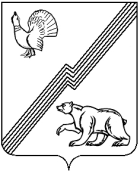 АДМИНИСТРАЦИЯ ГОРОДА ЮГОРСКАХанты-Мансийского автономного округа - ЮгрыПОСТАНОВЛЕНИЕот 26 апреля 2021 года								        № 599-п
О внесении изменений в постановлениеадминистрации города Югорскаот 30.10.2018 № 2997«О муниципальной программе городаЮгорска «Развитие муниципальной службы»В связи с уточнением объемов финансирования программных мероприятий, в соответствии с постановлением администрации города Югорска от 01.11.2019 № 2359 «О модельной муниципальной программе города Югорска, порядке принятия решения о разработке муниципальных программ города Югорска, их формирования, утверждения и реализации                 в соответствии с национальными целями развития»:	1. Внести в приложение к постановлению администрации города Югорска от 30.10.2018 № 2997 «О муниципальной программе города Югорска «Развитие муниципальной службы» (с изменениями от 10.10.2019 № 2179, от 11.12.2019 № 2654, от 25.09.2020 № 1369, от 21.12.2020 № 1914, от 21.12.2020 № 1915) следующие изменения:	1.1. Строку «Параметры финансового обеспечения муниципальной программы» паспорта муниципальной программы изложить в следующей редакции:«».	1.2. Таблицу 2 изложить в новой редакции (приложение).2. Опубликовать постановление в официальном печатном издании города Югорска, разместить на официальном сайте органов местного самоуправления города Югорска и в государственной автоматизированной системе «Управление».3. Настоящее постановление вступает в силу после его официального опубликования.4. Контроль за выполнением постановления возложить на начальника управления по вопросам муниципальной службы, кадров и наград администрации города Югорска Семкину Т.А.Глава города Югорска                                                                А.В. БородкинПриложениек постановлениюадминистрации города Югорскаот 26 апреля 2021 года № 599-пТаблица 2Распределение финансовых ресурсов муниципальной программыПараметры финансового обеспечения муниципальной программыБюджет города Югорска – 5526,1 тысяч рублей, в том числе:2019 год - 400,0 тыс. рублей;2020 год - 421,1 тыс. рублей;2021 год - 410,0 тыс. рублей;2022 год - 450,0 тыс. рублей;2023 год - 450,0 тыс. рублей;2024 год - 485,0 тыс. рублей;2025 год - 485,0 тыс. рублей;2026 - 2030 годы - 2 425, 0 тыс. рублейНомер строкиНомер основного мероприятияОсновные мероприятия муниципальной программы (их связь с целевыми показателями муниципальной программы)Основные мероприятия муниципальной программы (их связь с целевыми показателями муниципальной программы)Основные мероприятия муниципальной программы (их связь с целевыми показателями муниципальной программы)Ответственный исполнитель/соисполнитель(наименование органа или структурного подразделения, учреждения)Ответственный исполнитель/соисполнитель(наименование органа или структурного подразделения, учреждения)Источники финансированияИсточники финансированияИсточники финансированияФинансовые затраты на реализацию (тыс. рублей)Финансовые затраты на реализацию (тыс. рублей)Финансовые затраты на реализацию (тыс. рублей)Финансовые затраты на реализацию (тыс. рублей)Финансовые затраты на реализацию (тыс. рублей)Финансовые затраты на реализацию (тыс. рублей)Финансовые затраты на реализацию (тыс. рублей)Финансовые затраты на реализацию (тыс. рублей)Финансовые затраты на реализацию (тыс. рублей)Финансовые затраты на реализацию (тыс. рублей)Финансовые затраты на реализацию (тыс. рублей)Финансовые затраты на реализацию (тыс. рублей)Финансовые затраты на реализацию (тыс. рублей)Финансовые затраты на реализацию (тыс. рублей)Финансовые затраты на реализацию (тыс. рублей)Финансовые затраты на реализацию (тыс. рублей)Финансовые затраты на реализацию (тыс. рублей)Номер строкиНомер основного мероприятияОсновные мероприятия муниципальной программы (их связь с целевыми показателями муниципальной программы)Основные мероприятия муниципальной программы (их связь с целевыми показателями муниципальной программы)Основные мероприятия муниципальной программы (их связь с целевыми показателями муниципальной программы)Ответственный исполнитель/соисполнитель(наименование органа или структурного подразделения, учреждения)Ответственный исполнитель/соисполнитель(наименование органа или структурного подразделения, учреждения)Источники финансированияИсточники финансированияИсточники финансированиявсеговсеговсегов том числе по годамв том числе по годамв том числе по годамв том числе по годамв том числе по годамв том числе по годамв том числе по годамв том числе по годамв том числе по годамв том числе по годамв том числе по годамв том числе по годамв том числе по годамв том числе по годамНомер строкиНомер основного мероприятияОсновные мероприятия муниципальной программы (их связь с целевыми показателями муниципальной программы)Основные мероприятия муниципальной программы (их связь с целевыми показателями муниципальной программы)Основные мероприятия муниципальной программы (их связь с целевыми показателями муниципальной программы)Ответственный исполнитель/соисполнитель(наименование органа или структурного подразделения, учреждения)Ответственный исполнитель/соисполнитель(наименование органа или структурного подразделения, учреждения)Источники финансированияИсточники финансированияИсточники финансированиявсеговсеговсего20192019201920202020202020212021202120222023202420252026 - 2030А1222334445556667778889101112131Подпрограмма 1 «Повышение профессионального уровня муниципальных служащих и управленческих кадров в городе Югорске»Подпрограмма 1 «Повышение профессионального уровня муниципальных служащих и управленческих кадров в городе Югорске»Подпрограмма 1 «Повышение профессионального уровня муниципальных служащих и управленческих кадров в городе Югорске»Подпрограмма 1 «Повышение профессионального уровня муниципальных служащих и управленческих кадров в городе Югорске»Подпрограмма 1 «Повышение профессионального уровня муниципальных служащих и управленческих кадров в городе Югорске»Подпрограмма 1 «Повышение профессионального уровня муниципальных служащих и управленческих кадров в городе Югорске»Подпрограмма 1 «Повышение профессионального уровня муниципальных служащих и управленческих кадров в городе Югорске»Подпрограмма 1 «Повышение профессионального уровня муниципальных служащих и управленческих кадров в городе Югорске»Подпрограмма 1 «Повышение профессионального уровня муниципальных служащих и управленческих кадров в городе Югорске»Подпрограмма 1 «Повышение профессионального уровня муниципальных служащих и управленческих кадров в городе Югорске»Подпрограмма 1 «Повышение профессионального уровня муниципальных служащих и управленческих кадров в городе Югорске»Подпрограмма 1 «Повышение профессионального уровня муниципальных служащих и управленческих кадров в городе Югорске»Подпрограмма 1 «Повышение профессионального уровня муниципальных служащих и управленческих кадров в городе Югорске»Подпрограмма 1 «Повышение профессионального уровня муниципальных служащих и управленческих кадров в городе Югорске»Подпрограмма 1 «Повышение профессионального уровня муниципальных служащих и управленческих кадров в городе Югорске»Подпрограмма 1 «Повышение профессионального уровня муниципальных служащих и управленческих кадров в городе Югорске»Подпрограмма 1 «Повышение профессионального уровня муниципальных служащих и управленческих кадров в городе Югорске»Подпрограмма 1 «Повышение профессионального уровня муниципальных служащих и управленческих кадров в городе Югорске»Подпрограмма 1 «Повышение профессионального уровня муниципальных служащих и управленческих кадров в городе Югорске»Подпрограмма 1 «Повышение профессионального уровня муниципальных служащих и управленческих кадров в городе Югорске»Подпрограмма 1 «Повышение профессионального уровня муниципальных служащих и управленческих кадров в городе Югорске»Подпрограмма 1 «Повышение профессионального уровня муниципальных служащих и управленческих кадров в городе Югорске»Подпрограмма 1 «Повышение профессионального уровня муниципальных служащих и управленческих кадров в городе Югорске»Подпрограмма 1 «Повышение профессионального уровня муниципальных служащих и управленческих кадров в городе Югорске»Подпрограмма 1 «Повышение профессионального уровня муниципальных служащих и управленческих кадров в городе Югорске»Подпрограмма 1 «Повышение профессионального уровня муниципальных служащих и управленческих кадров в городе Югорске»21.1Организация обученияи оценка компетенций лиц, включенных в резерв управленческих кадров, кадровый резерв (2)Организация обученияи оценка компетенций лиц, включенных в резерв управленческих кадров, кадровый резерв (2)Организация обученияи оценка компетенций лиц, включенных в резерв управленческих кадров, кадровый резерв (2)Управлениепо вопросам муниципальной службы, кадрови наградУправлениепо вопросам муниципальной службы, кадрови наградвсеговсеговсего1128,91128,91128,994,594,594,534,434,434,4100,0100,0100,0100,0100,0100,0100,0500,031.1Организация обученияи оценка компетенций лиц, включенных в резерв управленческих кадров, кадровый резерв (2)Организация обученияи оценка компетенций лиц, включенных в резерв управленческих кадров, кадровый резерв (2)Организация обученияи оценка компетенций лиц, включенных в резерв управленческих кадров, кадровый резерв (2)Управлениепо вопросам муниципальной службы, кадрови наградУправлениепо вопросам муниципальной службы, кадрови наградфедеральный бюджетфедеральный бюджетфедеральный бюджет0,00,00,00,00,00,00,00,00,00,00,00,00,00,00,00,00,041.1Организация обученияи оценка компетенций лиц, включенных в резерв управленческих кадров, кадровый резерв (2)Организация обученияи оценка компетенций лиц, включенных в резерв управленческих кадров, кадровый резерв (2)Организация обученияи оценка компетенций лиц, включенных в резерв управленческих кадров, кадровый резерв (2)Управлениепо вопросам муниципальной службы, кадрови наградУправлениепо вопросам муниципальной службы, кадрови наградбюджет автономного округабюджет автономного округабюджет автономного округа0,00,00,00,00,00,00,00,00,00,00,00,00,00,00,00,00,051.1Организация обученияи оценка компетенций лиц, включенных в резерв управленческих кадров, кадровый резерв (2)Организация обученияи оценка компетенций лиц, включенных в резерв управленческих кадров, кадровый резерв (2)Организация обученияи оценка компетенций лиц, включенных в резерв управленческих кадров, кадровый резерв (2)Управлениепо вопросам муниципальной службы, кадрови наградУправлениепо вопросам муниципальной службы, кадрови наградместный бюджетместный бюджетместный бюджет1128,91128,91128,994,594,594,534,434,434,4100,0100,0100,0100,0100,0100,0100,0500,061.1Организация обученияи оценка компетенций лиц, включенных в резерв управленческих кадров, кадровый резерв (2)Организация обученияи оценка компетенций лиц, включенных в резерв управленческих кадров, кадровый резерв (2)Организация обученияи оценка компетенций лиц, включенных в резерв управленческих кадров, кадровый резерв (2)Управлениепо вопросам муниципальной службы, кадрови наградУправлениепо вопросам муниципальной службы, кадрови наградиные источники финансированияиные источники финансированияиные источники финансирования0,00,00,00,00,00,00,00,00,00,00,00,00,00,00,00,00,071.2Дополнительное профессиональное образование муниципальных служащих по приоритетным и иным направлениям (1)Дополнительное профессиональное образование муниципальных служащих по приоритетным и иным направлениям (1)Дополнительное профессиональное образование муниципальных служащих по приоритетным и иным направлениям (1)Управлениепо вопросам муниципальной службы, кадрови наградУправлениепо вопросам муниципальной службы, кадрови наградвсеговсеговсего2952,92952,92952,9205,5205,5205,5287,4287,4287,4210,0210,0210,0250,0250,0250,0250,01250,081.2Дополнительное профессиональное образование муниципальных служащих по приоритетным и иным направлениям (1)Дополнительное профессиональное образование муниципальных служащих по приоритетным и иным направлениям (1)Дополнительное профессиональное образование муниципальных служащих по приоритетным и иным направлениям (1)Управлениепо вопросам муниципальной службы, кадрови наградУправлениепо вопросам муниципальной службы, кадрови наградфедеральный бюджетфедеральный бюджетфедеральный бюджет0,00,00,00,00,00,00,00,00,00,00,00,00,00,00,00,00,091.2Дополнительное профессиональное образование муниципальных служащих по приоритетным и иным направлениям (1)Дополнительное профессиональное образование муниципальных служащих по приоритетным и иным направлениям (1)Дополнительное профессиональное образование муниципальных служащих по приоритетным и иным направлениям (1)Управлениепо вопросам муниципальной службы, кадрови наградУправлениепо вопросам муниципальной службы, кадрови наградбюджет автономного округабюджет автономного округабюджет автономного округа0,00,00,00,00,00,00,00,00,00,00,00,00,00,00,00,00,0101.2Дополнительное профессиональное образование муниципальных служащих по приоритетным и иным направлениям (1)Дополнительное профессиональное образование муниципальных служащих по приоритетным и иным направлениям (1)Дополнительное профессиональное образование муниципальных служащих по приоритетным и иным направлениям (1)Управлениепо вопросам муниципальной службы, кадрови наградУправлениепо вопросам муниципальной службы, кадрови наградместный бюджетместный бюджетместный бюджет2952,92952,92952,9205,5205,5205,5287,4287,4287,4210,0210,0210,0250,0250,0250,0250,01250,0111.2Дополнительное профессиональное образование муниципальных служащих по приоритетным и иным направлениям (1)Дополнительное профессиональное образование муниципальных служащих по приоритетным и иным направлениям (1)Дополнительное профессиональное образование муниципальных служащих по приоритетным и иным направлениям (1)Управлениепо вопросам муниципальной службы, кадрови наградУправлениепо вопросам муниципальной службы, кадрови наградиные источники финансированияиные источники финансированияиные источники финансирования0,00,00,00,00,00,00,00,00,00,00,00,00,00,00,00,00,012Итого по подпрограмме 1Итого по подпрограмме 1Итого по подпрограмме 1Итого по подпрограмме 1всеговсеговсего4081,84081,84081,8300,0300,0300,0321,8321,8321,8310,0310,0310,0350,0350,0350,0350,01750,013Итого по подпрограмме 1Итого по подпрограмме 1Итого по подпрограмме 1Итого по подпрограмме 1федеральный бюджетфедеральный бюджетфедеральный бюджет0,00,00,00,00,00,00,00,00,00,00,00,00,00,00,00,00,014Итого по подпрограмме 1Итого по подпрограмме 1Итого по подпрограмме 1Итого по подпрограмме 1бюджет автономного округабюджет автономного округабюджет автономного округа0,00,00,00,00,00,00,00,00,00,00,00,00,00,00,00,00,015Итого по подпрограмме 1Итого по подпрограмме 1Итого по подпрограмме 1Итого по подпрограмме 1местный бюджетместный бюджетместный бюджет4081,84081,84081,8300,0300,0300,0321,8321,8321,8310,0310,0310,0350,0350,0350,0350,01750,016Итого по подпрограмме 1Итого по подпрограмме 1Итого по подпрограмме 1Итого по подпрограмме 1иные источники финансированияиные источники финансированияиные источники финансирования0,00,00,00,00,00,00,00,00,00,00,00,00,00,00,00,00,017Подпрограмма 2 «Внедрение современных кадровых технологий на  муниципальной службе в городе Югорске»Подпрограмма 2 «Внедрение современных кадровых технологий на  муниципальной службе в городе Югорске»Подпрограмма 2 «Внедрение современных кадровых технологий на  муниципальной службе в городе Югорске»Подпрограмма 2 «Внедрение современных кадровых технологий на  муниципальной службе в городе Югорске»Подпрограмма 2 «Внедрение современных кадровых технологий на  муниципальной службе в городе Югорске»Подпрограмма 2 «Внедрение современных кадровых технологий на  муниципальной службе в городе Югорске»Подпрограмма 2 «Внедрение современных кадровых технологий на  муниципальной службе в городе Югорске»Подпрограмма 2 «Внедрение современных кадровых технологий на  муниципальной службе в городе Югорске»Подпрограмма 2 «Внедрение современных кадровых технологий на  муниципальной службе в городе Югорске»Подпрограмма 2 «Внедрение современных кадровых технологий на  муниципальной службе в городе Югорске»Подпрограмма 2 «Внедрение современных кадровых технологий на  муниципальной службе в городе Югорске»Подпрограмма 2 «Внедрение современных кадровых технологий на  муниципальной службе в городе Югорске»Подпрограмма 2 «Внедрение современных кадровых технологий на  муниципальной службе в городе Югорске»Подпрограмма 2 «Внедрение современных кадровых технологий на  муниципальной службе в городе Югорске»Подпрограмма 2 «Внедрение современных кадровых технологий на  муниципальной службе в городе Югорске»Подпрограмма 2 «Внедрение современных кадровых технологий на  муниципальной службе в городе Югорске»Подпрограмма 2 «Внедрение современных кадровых технологий на  муниципальной службе в городе Югорске»Подпрограмма 2 «Внедрение современных кадровых технологий на  муниципальной службе в городе Югорске»Подпрограмма 2 «Внедрение современных кадровых технологий на  муниципальной службе в городе Югорске»Подпрограмма 2 «Внедрение современных кадровых технологий на  муниципальной службе в городе Югорске»Подпрограмма 2 «Внедрение современных кадровых технологий на  муниципальной службе в городе Югорске»Подпрограмма 2 «Внедрение современных кадровых технологий на  муниципальной службе в городе Югорске»Подпрограмма 2 «Внедрение современных кадровых технологий на  муниципальной службе в городе Югорске»Подпрограмма 2 «Внедрение современных кадровых технологий на  муниципальной службе в городе Югорске»Подпрограмма 2 «Внедрение современных кадровых технологий на  муниципальной службе в городе Югорске»Подпрограмма 2 «Внедрение современных кадровых технологий на  муниципальной службе в городе Югорске»182.12.1Цифровизация функций управления кадрами органов местного самоуправления, в том числе кадрового делопроизводства (5)Цифровизация функций управления кадрами органов местного самоуправления, в том числе кадрового делопроизводства (5)Цифровизация функций управления кадрами органов местного самоуправления, в том числе кадрового делопроизводства (5)Управлениепо вопросам муниципальной службы, кадрови наградУправлениепо вопросам муниципальной службы, кадрови наградвсеговсеговсего245,0245,0245,00,00,00,00,00,00,00,00,00,00,035,035,0175,0192.12.1Цифровизация функций управления кадрами органов местного самоуправления, в том числе кадрового делопроизводства (5)Цифровизация функций управления кадрами органов местного самоуправления, в том числе кадрового делопроизводства (5)Цифровизация функций управления кадрами органов местного самоуправления, в том числе кадрового делопроизводства (5)Управлениепо вопросам муниципальной службы, кадрови наградУправлениепо вопросам муниципальной службы, кадрови наградфедеральный бюджетфедеральный бюджетфедеральный бюджет0,00,00,00,00,00,00,00,00,00,00,00,00,00,00,00,0202.12.1Цифровизация функций управления кадрами органов местного самоуправления, в том числе кадрового делопроизводства (5)Цифровизация функций управления кадрами органов местного самоуправления, в том числе кадрового делопроизводства (5)Цифровизация функций управления кадрами органов местного самоуправления, в том числе кадрового делопроизводства (5)Управлениепо вопросам муниципальной службы, кадрови наградУправлениепо вопросам муниципальной службы, кадрови наградбюджет автономного округабюджет автономного округабюджет автономного округа0,00,00,00,00,00,00,00,00,00,00,00,00,00,00,00,0212.12.1Цифровизация функций управления кадрами органов местного самоуправления, в том числе кадрового делопроизводства (5)Цифровизация функций управления кадрами органов местного самоуправления, в том числе кадрового делопроизводства (5)Цифровизация функций управления кадрами органов местного самоуправления, в том числе кадрового делопроизводства (5)Управлениепо вопросам муниципальной службы, кадрови наградУправлениепо вопросам муниципальной службы, кадрови наградместный бюджетместный бюджетместный бюджет245,0245,0245,00,00,00,00,00,00,00,00,00,00,035,035,0175,0222.12.1Цифровизация функций управления кадрами органов местного самоуправления, в том числе кадрового делопроизводства (5)Цифровизация функций управления кадрами органов местного самоуправления, в том числе кадрового делопроизводства (5)Цифровизация функций управления кадрами органов местного самоуправления, в том числе кадрового делопроизводства (5)Управлениепо вопросам муниципальной службы, кадрови наградУправлениепо вопросам муниципальной службы, кадрови наградиные источники финансированияиные источники финансированияиные источники финансирования0,00,00,00,00,00,00,00,00,00,00,00,00,00,00,00,0232.22.2Внедрение современных технологий управления, включающих в себя новые методы планирования деятельности органов местного самоуправления и стимулирования профессиональной служебной деятельности муниципальных служащих (3,5)Внедрение современных технологий управления, включающих в себя новые методы планирования деятельности органов местного самоуправления и стимулирования профессиональной служебной деятельности муниципальных служащих (3,5)Внедрение современных технологий управления, включающих в себя новые методы планирования деятельности органов местного самоуправления и стимулирования профессиональной служебной деятельности муниципальных служащих (3,5)Управлениепо вопросам муниципальной службы, кадрови наградУправлениепо вопросам муниципальной службы, кадрови наградвсеговсеговсего0,00,00,00,00,00,00,00,00,00,00,00,00,00,00,00,0242.22.2Внедрение современных технологий управления, включающих в себя новые методы планирования деятельности органов местного самоуправления и стимулирования профессиональной служебной деятельности муниципальных служащих (3,5)Внедрение современных технологий управления, включающих в себя новые методы планирования деятельности органов местного самоуправления и стимулирования профессиональной служебной деятельности муниципальных служащих (3,5)Внедрение современных технологий управления, включающих в себя новые методы планирования деятельности органов местного самоуправления и стимулирования профессиональной служебной деятельности муниципальных служащих (3,5)Управлениепо вопросам муниципальной службы, кадрови наградУправлениепо вопросам муниципальной службы, кадрови наградфедеральный бюджетфедеральный бюджетфедеральный бюджет0,00,00,00,00,00,00,00,00,00,00,00,00,00,00,00,0252.22.2Внедрение современных технологий управления, включающих в себя новые методы планирования деятельности органов местного самоуправления и стимулирования профессиональной служебной деятельности муниципальных служащих (3,5)Внедрение современных технологий управления, включающих в себя новые методы планирования деятельности органов местного самоуправления и стимулирования профессиональной служебной деятельности муниципальных служащих (3,5)Внедрение современных технологий управления, включающих в себя новые методы планирования деятельности органов местного самоуправления и стимулирования профессиональной служебной деятельности муниципальных служащих (3,5)Управлениепо вопросам муниципальной службы, кадрови наградУправлениепо вопросам муниципальной службы, кадрови наградбюджет автономного округабюджет автономного округабюджет автономного округа0,00,00,00,00,00,00,00,00,00,00,00,00,00,00,00,0262.22.2Внедрение современных технологий управления, включающих в себя новые методы планирования деятельности органов местного самоуправления и стимулирования профессиональной служебной деятельности муниципальных служащих (3,5)Внедрение современных технологий управления, включающих в себя новые методы планирования деятельности органов местного самоуправления и стимулирования профессиональной служебной деятельности муниципальных служащих (3,5)Внедрение современных технологий управления, включающих в себя новые методы планирования деятельности органов местного самоуправления и стимулирования профессиональной служебной деятельности муниципальных служащих (3,5)Управлениепо вопросам муниципальной службы, кадрови наградУправлениепо вопросам муниципальной службы, кадрови наградместный бюджетместный бюджетместный бюджет0,00,00,00,00,00,00,00,00,00,00,00,00,00,00,00,0272.22.2Внедрение современных технологий управления, включающих в себя новые методы планирования деятельности органов местного самоуправления и стимулирования профессиональной служебной деятельности муниципальных служащих (3,5)Внедрение современных технологий управления, включающих в себя новые методы планирования деятельности органов местного самоуправления и стимулирования профессиональной служебной деятельности муниципальных служащих (3,5)Внедрение современных технологий управления, включающих в себя новые методы планирования деятельности органов местного самоуправления и стимулирования профессиональной служебной деятельности муниципальных служащих (3,5)Управлениепо вопросам муниципальной службы, кадрови наградУправлениепо вопросам муниципальной службы, кадрови наградиные источники финансированияиные источники финансированияиные источники финансирования0,00,00,00,00,00,00,00,00,00,00,00,00,00,00,00,028Итого по подпрограмме 2Итого по подпрограмме 2Итого по подпрограмме 2Итого по подпрограмме 2Итого по подпрограмме 2всеговсеговсего245,0245,0245,00,00,00,00,00,00,00,00,00,00,035,035,0175,029Итого по подпрограмме 2Итого по подпрограмме 2Итого по подпрограмме 2Итого по подпрограмме 2Итого по подпрограмме 2федеральный бюджетфедеральный бюджетфедеральный бюджет0,00,00,00,00,00,00,00,00,00,00,00,00,00,00,00,030Итого по подпрограмме 2Итого по подпрограмме 2Итого по подпрограмме 2Итого по подпрограмме 2Итого по подпрограмме 2бюджет автономного округабюджет автономного округабюджет автономного округа0,00,00,00,00,00,00,00,00,00,00,00,00,00,00,00,031Итого по подпрограмме 2Итого по подпрограмме 2Итого по подпрограмме 2Итого по подпрограмме 2Итого по подпрограмме 2местный бюджетместный бюджетместный бюджет245,0245,0245,00,00,00,00,00,00,00,00,00,00,035,035,0175,0Итого по подпрограмме 2Итого по подпрограмме 2Итого по подпрограмме 2Итого по подпрограмме 2Итого по подпрограмме 2иные источники финансированияиные источники финансированияиные источники финансирования0,00,00,00,00,00,00,00,00,00,00,00,00,00,00,00,032Подпрограмма 3 «Повышение престижа и открытости муниципальной службы в городе Югорске»Подпрограмма 3 «Повышение престижа и открытости муниципальной службы в городе Югорске»Подпрограмма 3 «Повышение престижа и открытости муниципальной службы в городе Югорске»Подпрограмма 3 «Повышение престижа и открытости муниципальной службы в городе Югорске»Подпрограмма 3 «Повышение престижа и открытости муниципальной службы в городе Югорске»Подпрограмма 3 «Повышение престижа и открытости муниципальной службы в городе Югорске»Подпрограмма 3 «Повышение престижа и открытости муниципальной службы в городе Югорске»Подпрограмма 3 «Повышение престижа и открытости муниципальной службы в городе Югорске»Подпрограмма 3 «Повышение престижа и открытости муниципальной службы в городе Югорске»Подпрограмма 3 «Повышение престижа и открытости муниципальной службы в городе Югорске»Подпрограмма 3 «Повышение престижа и открытости муниципальной службы в городе Югорске»Подпрограмма 3 «Повышение престижа и открытости муниципальной службы в городе Югорске»Подпрограмма 3 «Повышение престижа и открытости муниципальной службы в городе Югорске»Подпрограмма 3 «Повышение престижа и открытости муниципальной службы в городе Югорске»Подпрограмма 3 «Повышение престижа и открытости муниципальной службы в городе Югорске»Подпрограмма 3 «Повышение престижа и открытости муниципальной службы в городе Югорске»Подпрограмма 3 «Повышение престижа и открытости муниципальной службы в городе Югорске»Подпрограмма 3 «Повышение престижа и открытости муниципальной службы в городе Югорске»Подпрограмма 3 «Повышение престижа и открытости муниципальной службы в городе Югорске»Подпрограмма 3 «Повышение престижа и открытости муниципальной службы в городе Югорске»Подпрограмма 3 «Повышение престижа и открытости муниципальной службы в городе Югорске»Подпрограмма 3 «Повышение престижа и открытости муниципальной службы в городе Югорске»Подпрограмма 3 «Повышение престижа и открытости муниципальной службы в городе Югорске»Подпрограмма 3 «Повышение престижа и открытости муниципальной службы в городе Югорске»Подпрограмма 3 «Повышение престижа и открытости муниципальной службы в городе Югорске»Подпрограмма 3 «Повышение престижа и открытости муниципальной службы в городе Югорске»333.13.13.1Содействие развитию управленческой культуры и повышению престижа муниципальной службы (4)Содействие развитию управленческой культуры и повышению престижа муниципальной службы (4)Управлениепо вопросам муниципальной службы, кадрови наградУправлениепо вопросам муниципальной службы, кадрови наградвсеговсеговсего1019,31019,31019,385,085,085,084,384,384,385,085,085,085,085,085,0425,0343.13.13.1Содействие развитию управленческой культуры и повышению престижа муниципальной службы (4)Содействие развитию управленческой культуры и повышению престижа муниципальной службы (4)Управлениепо вопросам муниципальной службы, кадрови наградУправлениепо вопросам муниципальной службы, кадрови наградфедеральный бюджетфедеральный бюджетфедеральный бюджет0,00,00,00,00,00,00,00,00,00,00,00,00,00,00,00,0353.13.13.1Содействие развитию управленческой культуры и повышению престижа муниципальной службы (4)Содействие развитию управленческой культуры и повышению престижа муниципальной службы (4)Управлениепо вопросам муниципальной службы, кадрови наградУправлениепо вопросам муниципальной службы, кадрови наградбюджет автономного округабюджет автономного округабюджет автономного округа0,00,00,00,00,00,00,00,00,00,00,00,00,00,00,00,0363.13.13.1Содействие развитию управленческой культуры и повышению престижа муниципальной службы (4)Содействие развитию управленческой культуры и повышению престижа муниципальной службы (4)Управлениепо вопросам муниципальной службы, кадрови наградУправлениепо вопросам муниципальной службы, кадрови наградместный бюджетместный бюджетместный бюджет1019,31019,31019,385,085,085,084,384,384,385,085,085,085,085,085,0425,0373.13.13.1Содействие развитию управленческой культуры и повышению престижа муниципальной службы (4)Содействие развитию управленческой культуры и повышению престижа муниципальной службы (4)Управлениепо вопросам муниципальной службы, кадрови наградУправлениепо вопросам муниципальной службы, кадрови наградиные источники финансированияиные источники финансированияиные источники финансирования0,00,00,00,00,00,00,00,00,00,00,00,00,00,00,00,0383.23.23.2Содействие формированию позитивного имиджа муниципальной службы среди обучающихся в образовательных организациях высшего образованияи общеобразовательных организациях (4)Содействие формированию позитивного имиджа муниципальной службы среди обучающихся в образовательных организациях высшего образованияи общеобразовательных организациях (4)Управлениепо вопросам муниципальной службы, кадрови наградУправлениепо вопросам муниципальной службы, кадрови наградвсеговсеговсего0,00,00,00,00,00,00,00,00,00,00,00,00,00,00,00,0393.23.23.2Содействие формированию позитивного имиджа муниципальной службы среди обучающихся в образовательных организациях высшего образованияи общеобразовательных организациях (4)Содействие формированию позитивного имиджа муниципальной службы среди обучающихся в образовательных организациях высшего образованияи общеобразовательных организациях (4)Управлениепо вопросам муниципальной службы, кадрови наградУправлениепо вопросам муниципальной службы, кадрови наградфедеральный бюджетфедеральный бюджетфедеральный бюджет0,00,00,00,00,00,00,00,00,00,00,00,00,00,00,00,0403.23.23.2Содействие формированию позитивного имиджа муниципальной службы среди обучающихся в образовательных организациях высшего образованияи общеобразовательных организациях (4)Содействие формированию позитивного имиджа муниципальной службы среди обучающихся в образовательных организациях высшего образованияи общеобразовательных организациях (4)Управлениепо вопросам муниципальной службы, кадрови наградУправлениепо вопросам муниципальной службы, кадрови наградбюджет автономного округабюджет автономного округабюджет автономного округа0,00,00,00,00,00,00,00,00,00,00,00,00,00,00,00,0413.23.23.2Содействие формированию позитивного имиджа муниципальной службы среди обучающихся в образовательных организациях высшего образованияи общеобразовательных организациях (4)Содействие формированию позитивного имиджа муниципальной службы среди обучающихся в образовательных организациях высшего образованияи общеобразовательных организациях (4)Управлениепо вопросам муниципальной службы, кадрови наградУправлениепо вопросам муниципальной службы, кадрови наградместный бюджетместный бюджетместный бюджет0,00,00,00,00,00,00,00,00,00,00,00,00,00,00,00,0423.23.23.2Содействие формированию позитивного имиджа муниципальной службы среди обучающихся в образовательных организациях высшего образованияи общеобразовательных организациях (4)Содействие формированию позитивного имиджа муниципальной службы среди обучающихся в образовательных организациях высшего образованияи общеобразовательных организациях (4)Управлениепо вопросам муниципальной службы, кадрови наградУправлениепо вопросам муниципальной службы, кадрови наградиные источники финансированияиные источники финансированияиные источники финансирования0,00,00,00,00,00,00,00,00,00,00,00,00,00,00,00,0433.33.33.3Совершенствование механизмов контроля деятельности муниципальных служащих со стороны институтов гражданского общества (5)Совершенствование механизмов контроля деятельности муниципальных служащих со стороны институтов гражданского общества (5)Управлениепо вопросам муниципальной службы, кадрови наградУправлениепо вопросам муниципальной службы, кадрови наградвсеговсеговсего180,0180,0180,015,015,015,015,015,015,015,015,015,015,015,015,075,0443.33.33.3Совершенствование механизмов контроля деятельности муниципальных служащих со стороны институтов гражданского общества (5)Совершенствование механизмов контроля деятельности муниципальных служащих со стороны институтов гражданского общества (5)Управлениепо вопросам муниципальной службы, кадрови наградУправлениепо вопросам муниципальной службы, кадрови наградфедеральный бюджетфедеральный бюджетфедеральный бюджет0,00,00,00,00,00,00,00,00,00,00,00,00,00,00,00,0453.33.33.3Совершенствование механизмов контроля деятельности муниципальных служащих со стороны институтов гражданского общества (5)Совершенствование механизмов контроля деятельности муниципальных служащих со стороны институтов гражданского общества (5)Управлениепо вопросам муниципальной службы, кадрови наградУправлениепо вопросам муниципальной службы, кадрови наградбюджет автономного округабюджет автономного округабюджет автономного округа0,00,00,00,00,00,00,00,00,00,00,00,00,00,00,00,0463.33.33.3Совершенствование механизмов контроля деятельности муниципальных служащих со стороны институтов гражданского общества (5)Совершенствование механизмов контроля деятельности муниципальных служащих со стороны институтов гражданского общества (5)Управлениепо вопросам муниципальной службы, кадрови наградУправлениепо вопросам муниципальной службы, кадрови наградместный бюджетместный бюджетместный бюджет180,0180,0180,015,015,015,015,015,015,015,015,015,015,015,015,075,0473.33.33.3Совершенствование механизмов контроля деятельности муниципальных служащих со стороны институтов гражданского общества (5)Совершенствование механизмов контроля деятельности муниципальных служащих со стороны институтов гражданского общества (5)Управлениепо вопросам муниципальной службы, кадрови наградУправлениепо вопросам муниципальной службы, кадрови наградиные источники финансированияиные источники финансированияиные источники финансирования0,00,00,00,00,00,00,00,00,00,00,00,00,00,00,00,048Итого по подпрограмме 3Итого по подпрограмме 3Итого по подпрограмме 3Итого по подпрограмме 3Итого по подпрограмме 3Управлениепо вопросам муниципальной службы, кадрови наградУправлениепо вопросам муниципальной службы, кадрови наградвсеговсеговсего1199,31199,31199,3100,0100,0100,099,399,399,3100,0100,0100,0100,0100,0100,0500,049Итого по подпрограмме 3Итого по подпрограмме 3Итого по подпрограмме 3Итого по подпрограмме 3Итого по подпрограмме 3Управлениепо вопросам муниципальной службы, кадрови наградУправлениепо вопросам муниципальной службы, кадрови наградфедеральный бюджетфедеральный бюджетфедеральный бюджет0,00,00,00,00,00,00,00,00,00,00,00,00,00,00,00,050Итого по подпрограмме 3Итого по подпрограмме 3Итого по подпрограмме 3Итого по подпрограмме 3Итого по подпрограмме 3Управлениепо вопросам муниципальной службы, кадрови наградУправлениепо вопросам муниципальной службы, кадрови наградбюджет автономного округабюджет автономного округабюджет автономного округа0,00,00,00,00,00,00,00,00,00,00,00,00,00,00,00,051Итого по подпрограмме 3Итого по подпрограмме 3Итого по подпрограмме 3Итого по подпрограмме 3Итого по подпрограмме 3Управлениепо вопросам муниципальной службы, кадрови наградУправлениепо вопросам муниципальной службы, кадрови наградместный бюджетместный бюджетместный бюджет1199,31199,31199,3100,0100,0100,099,399,399,3100,0100,0100,0100,0100,0100,0500,052Итого по подпрограмме 3Итого по подпрограмме 3Итого по подпрограмме 3Итого по подпрограмме 3Итого по подпрограмме 3Управлениепо вопросам муниципальной службы, кадрови наградУправлениепо вопросам муниципальной службы, кадрови наградиные источники финансированияиные источники финансированияиные источники финансирования0,00,00,00,00,00,00,00,00,00,00,00,00,00,00,00,053Всего по муниципальной программе:Всего по муниципальной программе:Всего по муниципальной программе:Всего по муниципальной программе:Всего по муниципальной программе:всеговсеговсего5526,15526,15526,1400,0400,0400,0421,1421,1421,1410,0410,0450,0450,0485,0485,02425,054Всего по муниципальной программе:Всего по муниципальной программе:Всего по муниципальной программе:Всего по муниципальной программе:Всего по муниципальной программе:федеральный бюджетфедеральный бюджетфедеральный бюджет0,00,00,00,00,00,00,00,00,00,00,00,00,00,00,00,055Всего по муниципальной программе:Всего по муниципальной программе:Всего по муниципальной программе:Всего по муниципальной программе:Всего по муниципальной программе:бюджет автономного округабюджет автономного округабюджет автономного округа0,00,00,00,00,00,00,00,00,00,00,00,00,00,00,00,056Всего по муниципальной программе:Всего по муниципальной программе:Всего по муниципальной программе:Всего по муниципальной программе:Всего по муниципальной программе:местный бюджетместный бюджетместный бюджет5526,15526,15526,1400,0400,0400,0421,1421,1421,1410,0410,0450,0450,0485,0485,02425,057Всего по муниципальной программе:Всего по муниципальной программе:Всего по муниципальной программе:Всего по муниципальной программе:Всего по муниципальной программе:иные источники финансированияиные источники финансированияиные источники финансирования0,00,00,00,00,00,00,00,00,00,00,00,00,00,00,00,058В том числе:В том числе:В том числе:В том числе:В том числе:59инвестиции в объекты муниципальной собственностиинвестиции в объекты муниципальной собственностиинвестиции в объекты муниципальной собственностиинвестиции в объекты муниципальной собственностиинвестиции в объекты муниципальной собственностивсеговсеговсего0,00,00,00,00,00,00,00,00,00,00,00,00,00,00,060инвестиции в объекты муниципальной собственностиинвестиции в объекты муниципальной собственностиинвестиции в объекты муниципальной собственностиинвестиции в объекты муниципальной собственностиинвестиции в объекты муниципальной собственностифедеральный бюджетфедеральный бюджетфедеральный бюджет0,00,00,00,00,00,00,00,00,00,00,00,00,00,00,061инвестиции в объекты муниципальной собственностиинвестиции в объекты муниципальной собственностиинвестиции в объекты муниципальной собственностиинвестиции в объекты муниципальной собственностиинвестиции в объекты муниципальной собственностибюджет автономного округабюджет автономного округабюджет автономного округа0,00,00,00,00,00,00,00,00,00,00,00,00,00,00,062инвестиции в объекты муниципальной собственностиинвестиции в объекты муниципальной собственностиинвестиции в объекты муниципальной собственностиинвестиции в объекты муниципальной собственностиинвестиции в объекты муниципальной собственностиместный бюджетместный бюджетместный бюджет0,00,00,00,00,00,00,00,00,00,00,00,00,00,00,063инвестиции в объекты муниципальной собственностиинвестиции в объекты муниципальной собственностиинвестиции в объекты муниципальной собственностиинвестиции в объекты муниципальной собственностиинвестиции в объекты муниципальной собственностииные источники финансированияиные источники финансированияиные источники финансирования0,00,00,00,00,00,00,00,00,00,00,00,00,00,00,064Прочие расходыПрочие расходыПрочие расходыПрочие расходыПрочие расходывсеговсеговсего5526,15526,15526,1400,0400,0400,0421,1421,1421,1410,0450,0450,0485,0485,02425,065Прочие расходыПрочие расходыПрочие расходыПрочие расходыПрочие расходыфедеральный бюджетфедеральный бюджетфедеральный бюджет0,00,00,00,00,00,00,00,00,00,00,00,00,00,00,066Прочие расходыПрочие расходыПрочие расходыПрочие расходыПрочие расходыбюджет автономного округабюджет автономного округабюджет автономного округа0,00,00,00,00,00,00,00,00,00,00,00,00,00,00,067Прочие расходыПрочие расходыПрочие расходыПрочие расходыПрочие расходыместный бюджетместный бюджетместный бюджет5526,15526,15526,1400,0400,0400,0421,1421,1421,1410,0450,0450,0485,0485,02425,068Прочие расходыПрочие расходыПрочие расходыПрочие расходыПрочие расходыиные источники финансированияиные источники финансированияиные источники финансирования0,00,00,00,00,00,00,00,00,00,00,00,00,00,00,069в том числе:в том числе:в том числе:в том числе:в том числе:70Ответственный исполнительОтветственный исполнительОтветственный исполнительОтветственный исполнительОтветственный исполнительУправлениепо вопросам муниципальной службы, кадров и наградУправлениепо вопросам муниципальной службы, кадров и наградУправлениепо вопросам муниципальной службы, кадров и наградвсеговсеговсего5526,15526,15526,1400,0400,0400,0421,1421,1421,1410,0450,0450,0485,0485,02425,071Ответственный исполнительОтветственный исполнительОтветственный исполнительОтветственный исполнительОтветственный исполнительУправлениепо вопросам муниципальной службы, кадров и наградУправлениепо вопросам муниципальной службы, кадров и наградУправлениепо вопросам муниципальной службы, кадров и наградфедеральный бюджетфедеральный бюджетфедеральный бюджет0,00,00,00,00,00,00,00,00,00,00,00,00,00,00,072Ответственный исполнительОтветственный исполнительОтветственный исполнительОтветственный исполнительОтветственный исполнительУправлениепо вопросам муниципальной службы, кадров и наградУправлениепо вопросам муниципальной службы, кадров и наградУправлениепо вопросам муниципальной службы, кадров и наградбюджет автономного округабюджет автономного округабюджет автономного округа0,00,00,00,00,00,00,00,00,00,00,00,00,00,00,073Ответственный исполнительОтветственный исполнительОтветственный исполнительОтветственный исполнительОтветственный исполнительУправлениепо вопросам муниципальной службы, кадров и наградУправлениепо вопросам муниципальной службы, кадров и наградУправлениепо вопросам муниципальной службы, кадров и наградместный бюджетместный бюджетместный бюджет5526,15526,15526,1400,0400,0400,0421,1421,1421,1410,0450,0450,0485,0485,02425,074Ответственный исполнительОтветственный исполнительОтветственный исполнительОтветственный исполнительОтветственный исполнительУправлениепо вопросам муниципальной службы, кадров и наградУправлениепо вопросам муниципальной службы, кадров и наградУправлениепо вопросам муниципальной службы, кадров и наградиные источники финансированияиные источники финансированияиные источники финансирования0,00,00,00,00,00,00,00,00,00,00,00,00,00,00,0